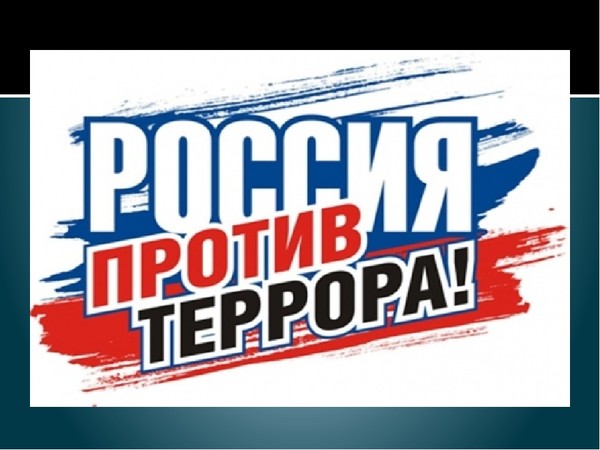 Памятка гражданам об их действияхпри установлении уровней террористической опасности
 В целях своевременного информирования населения о возникновении угрозы террористического акта могут устанавливаться уровни террористической опасности:Повышенный "Синий"Высокий «Желтый» Критический «Красный             Уровень террористической опасности устанавливается решением председателя антитеррористической комиссии в субъекте Российской Федерации, которое подлежит незамедлительному обнародованию в средствах массовой информации.Повышенный «Синий»Уровень устанавливается при наличии требующей подтверждения информации о реальной возможности совершения террористического акта         При установлении «синего» уровня террористической опасности, рекомендуется:
         1. При нахождении на улице, в местах массового пребывания людей, общественном транспорте обращать внимание на:         -  внешний вид окружающих (одежда не соответствует времени года либо создается впечатление, что под ней находится какой - то посторонний предмет);         -  странности в поведении окружающих (проявление нервозности, напряженного состояния, постоянное оглядывание по сторонам, неразборчивое бормотание, попытки избежать встречи с сотрудниками правоохранительных органов);        -  брошенные автомобили, подозрительные предметы (мешки, сумки, рюкзаки, чемоданы, пакеты, из которых могут быть видны электрические провода, электрические приборы и т.п.).        2. Обо всех подозрительных ситуациях незамедлительно сообщать сотрудникам правоохранительных органов.         3. Оказывать содействие правоохранительным органам.         4. Относиться с пониманием и терпением к повышенному вниманию правоохранительных органов.         5. Не принимать от незнакомых людей свертки, коробки, сумки, рюкзаки, чемоданы и другие сомнительные предметы даже на временное хранение, а также для транспортировки. При обнаружении подозрительных предметов не приближаться к ним, не трогать, не вскрывать и не передвигать.          6. Разъяснить в семье пожилым людям и детям, что любой предмет, найденный на улице или в подъезде, может представлять опасность для их жизни.        7. Быть в курсе происходящих событий (следить за новостями по телевидению, радио, сети «Интернет»).
Высокий «Желтый»  Уровень устанавливается при наличии подтвержденной информации о реальной возможности совершения террористического акта.
           Наряду с действиями, осуществляемыми при установлении «синего» уровня террористической опасности, рекомендуется:  1. Воздержаться, по возможности, от посещения мест массового пребывания людей.  2. При нахождении на улице (в общественном транспорте) иметь при себе документы, удостоверяющие личность. Предоставлять их для проверки по первому требованию сотрудников правоохранительных органов. 3. При нахождении в общественных зданиях (торговых центрах, вокзалах, аэропортах и т.п.) обращать внимание на расположение запасных выходов и указателей путей эвакуации при пожаре.  4. Обращать внимание на появление незнакомых людей и автомобилей на прилегающих к жилым домам территориях.  5. Воздержаться от передвижения с крупногабаритными сумками, рюкзаками, чемоданами.  6. Обсудить в семье план действий в случае возникновения чрезвычайной ситуации: - определить место, где вы сможете встретиться с членами вашей семьи в экстренной ситуации;  - удостовериться, что у всех членов семьи есть номера телефонов других членов семьи, родственников и экстренных служб.Критический «Красный»  Уровень устанавливается при наличии информации о совершенном террористическом акте либо о совершении действий, создающих непосредственную угрозу террористического акта.Наряду с действиями, осуществляемыми при установлении «синего» и «желтого» уровней террористической опасности, рекомендуется: 
         1. Организовать дежурство жильцов вашего дома, которые будут регулярно обходить здание, подъезды, обращая особое внимание на появление незнакомых лиц и автомобилей, разгрузку ящиков и мешков. 2. Отказаться от посещения мест массового пребывания людей, отложить поездки по территории, на которой установлен уровень террористической опасности, ограничить время пребывания детей на улице.  3.Подготовиться к возможной эвакуации:           - подготовить набор предметов первой необходимости, деньги и документы;           - подготовить запас медицинских средств, необходимых для оказания первой медицинской помощи;  - заготовить трехдневный запас воды и предметов питания для членов семьи. 
          4. Оказавшись вблизи или в месте проведения террористического акта, следует как можно скорее покинуть его без паники, избегать проявлений любопытства, при выходе из эпицентра постараться помочь пострадавшим покинуть опасную зону, не подбирать предметы и вещи, не проводить видео и фотосъемку.  5. Держать постоянно включенными телевизор, радиоприемник или радиоточку.  6. Не допускать распространения непроверенной информации о совершении действий, создающих непосредственную угрозу террористического акта. Внимание!          В качестве маскировки для взрывных устройств террористами могут использоваться обычные бытовые предметы: коробки, сумки, портфели, сигаретные пачки, мобильные телефоны, игрушки. Объясните это вашим детям, родным и знакомым. Не будьте равнодушными, ваши своевременные действия могут помочь предотвратить террористический акт и сохранить жизни окружающих. Рекомендации гражданам по действиям при угрозе совершения террористического Цель данных рекомендаций - помочь гражданам правильно ориентироваться и действовать в экстремальных и чрезвычайных ситуациях, а также обеспечить создание условий, способствующих расследованию преступлений. Любой человек должен точно представлять свое поведение и действия в экстремальных ситуациях, психологически быть готовым к самозащите.Обнаружение подозрительного предмета , который может оказаться взрывным устройством. В последнее время часто отмечаются случаи обнаружения гражданами подозрительных предметов, которые могут оказаться взрывными устройствами.                                       Подобные предметы обнаруживают в транспорте, на лестничных площадках, около дверей квартир, в учреждениях и общественных местах. Как вести себя при их обнаружении? Какие действия предпринять? Если обнаруженный предмет не должен, по вашему мнению, находиться в этом месте, не оставляйте этот факт без внимания. Если вы обнаружили забытую или бесхозную вещь в общественном транспорте, опросите людей, находящихся рядом. Постарайтесь установить, чья она и кто ее мог оставить. Если хозяин не установлен, немедленно сообщите о находке водителю (машинисту). Если вы обнаружили неизвестный предмет в подъезде своего дома, опросите соседей, возможно, он принадлежит им. Если владелец не установлен - немедленно сообщите о находке в ваше отделение милиции.Если вы обнаружили неизвестный предмет в учреждении, немедленно сообщите о находке администрации или охране.Во всех перечисленных случаях:• не трогайте, не передвигайте, не вскрывайте обнаруженный предмет;• зафиксируйте время обнаружения предмета;• постарайтесь сделать все возможное, чтобы люди отошли как можно дальше от находки;• обязательно дождитесь прибытия оперативно-следственной группы (помните, что вы являетесь очень важным очевидцем);Помните: внешний вид предмета может скрывать его настоящее назначение. В качестве камуфляжа для взрывных устройств используются самые обычные бытовые предметы: сумки, пакеты, коробки, игрушки и т.п.Родители! Вы отвечаете за жизнь и здоровье ваших детей. Разъясните детям, что любой предмет, найденный на улице или в подъезде, может представлять опасность.Не предпринимайте самостоятельно никаких действий с находками или подозрительными предметами, которые могут оказаться взрывными устройствами - это может привести к их взрыву, многочисленным жертвам и разрушениям.Действия при угрозе совершения террористического акта.Всегда контролируйте ситуацию вокруг себя, особенно когда находитесь на объектах транспорта, культурно-развлекательных, спортивных и торговых центрах.При обнаружении забытых вещей, не трогая их, сообщите об этом водителю, сотрудникам объекта, службы безопасности, органов милиции. Не пытайтесь заглянуть внутрь подозрительного пакета, коробки, иного предметаНе подбирайте бесхозных вещей, как бы привлекательно они не выглядели.В них могут быть закамуфлированы взрывные устройства (в банках из-под пива, сотовых телефонах и т.п.). Не пинайте на улице предметы, лежащие на земле.Если вдруг началась активизация сил безопасности и правоохранительных органов, не проявляйте любопытства, идите в другую сторону, но не бегом, чтобы Вас не приняли за противника.При взрыве или начале стрельбы немедленно падайте на землю, лучше под прикрытие (бордюр, торговую палатку, машину и т.п.). Для большей безопасности накройте голову руками.Случайно узнав о готовящемся теракте, немедленно сообщите об этом в правоохранительные органы.Если Вы обладаете любой информацией о совершенных или готовящихся терактах, или если Вы заметили подозрительных лиц или опасные предметы, просьба обращаться:В ГУ МВД по Санкт-Петербургу и Ленинградской области по телефонам:(812) 573-21-81,  (812) 573-21-84, (812) 573-23-09в ОМВД  России по Волосовскому  району Ленинградской области:"02" "102" или (81373) 21-002.Список телефонов "горячей линии" Управления ФСБ 
по Санкт-Петербургу и Ленинградской областиДежурный по управлению (812) 438-71-10Дежурный Службы по защите конституционного строя и борьбе с терроризмом (812) 438-74-14

Телефон доверия (812) 438-69-93
г.Гатчина  - (81371) 136-25